                    6 класс.    №1.М. Пришвин «Кладовая солнца»  Задание:Ознакомиться с биографией писателя,написать конспект.Михаил Михайлович Пришвин (1873 – 1954) – известный советский писатель, прозаик, публицист. Автор большого количества произведений для детей, рассказов о природе и охоте.Ранние годыРодился Михаил 23 января (4 февраля) 1873 года в селе Хрущево-Лёвшино Орловской губернии в купеческой семье. Его отцу досталось богатое наследство, которое он проиграл (после чего умер от паралича). Мать Пришвина осталась одна с пятью детьми и заложенным имением.Несмотря ни на что она смогла дать им хорошее образование.ОбразованиеПервое образование в биографии Михаила Пришвина было получено в деревенской школе. Затем же он перевелся в первый класс Елецкой гимназии, несколько раз оставался там на второй год. А через 6 лет учебы был отчислен за дерзость и конфликт с учителем, хотя знаниями Михаил тоже не сильно выделялся. Лишь через 10 лет продолжил образование в Рижском политехническом институте.В студенческие годы Михаилу стали близки идеи марксизма, за что он поплатился арестом и заключением на год в тюрьму. После выхода из тюрьмы поехал за границу.С 1900 по 1902 год Пришвин учился в университете Лейпцига. Там он получал специальность агронома.Творчество писателяВернувшись на родину, женился, стал воспитывать троих детей. А в 1906 году оставил свою профессию, стал работать корреспондентом в газетах и начал писать.Он бродил по лесам, много путешествовал, собирал фольклор. Все впечатления от путешествий, записанные им тогда, легли в основу его книг.В краткой биографии Пришвина важно отметить, что в 1906 году впервые был опубликован его рассказ – «Сашок». Затем вышли его книги с очерками: «В краю непуганых птиц» (1907), «За волшебным колобком» (1908), «У стен града невидимого» (1908). С 1912 по 1914 год вышло первое собрание сочинений писателя.В 1930-х годах писатель совершил путешествие на Дальний Восток. Следующими книгами Пришвина были: «Дорогие звери» и написанная на ее основе повесть «Жень-шень»(1933), «Календарь природы» (1935), роман «Кащеева цепь» и многие другие.Особую ценность представляют дневники писателя, которые он вёл на протяжении всей жизни. В них идёт постоянный спор с самим собой, поиск своего места в мире, содержатся раздумья об обществе, стране, времени.«Певец русской природы», – так кратко охарактеризовал Пришвина писатель К. Паустовский. Действительно, все произведения Михаила Пришвина пропитаны особым отношением писателя к окружающей его природе, и изложены они в очень красивой языковой форме.Смерть и наследиеМихаил Михайлович Пришвин умер 16 января 1954 года в Москве от рака желудка.Писателю был установлен бронзовый памятник в г. Сергиев Посад в 2014 году, а в 2015 году он был торжественно открыт в день его рождения.Именем писателя был назван, открытый в 1982, году астероид №9539.       Повесть «Кладовая солнца».       (Пояснение перед чтением повести)«Действие повести происходит в Переславском крае в 1945 году. В конце войны и в первые послевоенные годы в этом крае, особенно пострадавшем, женщины, оставшись одни с малыми детьми, без мужей, осенью шли в сосновый лес собирать хвою, чтобы протопить избу, а зимой в жгучий мороз возили из зарослей ольховника на санях дрова. Летом дети ходили в лес собирать грибы, терн, лесные груши и яблоки. Это редкое послевоенное лакомство утоляло голод и обеспечивало витаминами, а значит, и здоровьем до нового лета. Лес давал строительный материал, из которого на пепелищах рубили избы. Таким образом, обращаясь к «Кладовой солнца», надо иметь в виду, что Пришвин смотрит на природу не глазами случайного путешественника, а добрым взглядом рачительного труженика, которому лес в послевоенные годы дал тепло, пищу, жизнь»Д.З.Прочитать текст сказки-были. №2.Анализ текста сказки- были на основе прочитанного.Письменные ответы на вопросы..1. В каком году была написана сказка-быль? (В 1945 году)
2. Кто такой Антипыч? (Лесник)
3. Как в произведении называли волка? (Серый помещик)
4. По-народному какое-нибудь отменно приятное местечко в лесу. (Палестинка)
5. Топкое место в болоте ,всё равно,что прорубь на льду. (Елань)
6. Название болота, возле которого жили дети. (Блудово)
7. Имена главных героев. (Настя, Митраша)
8. Кто спас от смерти мальчика на болоте? ( Собака Травка)
9. От чьего имени ведётся повествование «Кладовой солнца»? (Разведчики болотных богатств)
10. Автор произведения. (Михаил Пришвин)11.Как вы понимаете слова писателя «Человек должен быть разумным в своих отношениях с природой, понимать её, любить и охранять.».Д.З.Напишите небольшое сочинение «Чему научило Блудово болото Настю и Митрашу?»№3.А.Ахматова.Жизнь и творчество. Задание:Ознакомиться с биографией писателя,написать конспект.Ахматова, Анна Андреевна (настоящая фамилия Горенко) родилась 11 июня 1889 года под Одессой в семье потомственного дворянина.Своим предком по материнской линии Ахматова считала легендарного ордынского хана Ахмата, от имени которого и образовала свой псевдоним.Годовалым ребенком Анна была перевезена в Царское Село, где прожила до шестнадцати лет. Ее первые воспоминания - царскосельские: " Зеленое, сырое великолепие парков, выгон, куда меня водила няня, ипподром, где скакали маленькие пестрые лошадки, старый вокзал"..Читать училась по азбуке Льва Толстого. В пять лет, слушая, как учительница занималась со старшими детьми, она тоже начала говорить по-французски. Первое стихотворение Ахматова написала, когда ей было одиннадцать лет. Училась Анна в Царскосельской женской гимназии, сначала плохо, потом гораздо лучше, но всегда неохотно.Со своим будущим мужем поэтом Николаем Гумилевым Аня Горенко познакомилась еще четырнадцатилетней девочкой. Позже между ними возникла переписка, а в 1909 году Анна приняла официальное предложение Гумилева стать его женой. 25 апреля 1910 года они обвенчались в Николаевской церкви села Никольская слобода под Киевом. После венчания молодые отправились в свадебное путешествие, пробыв в Париже всю весну. В 1912 году родила от Гумилева сына Льва Николаевича.В 1911 Анна приехала в Санкт-Петербург, где продолжила свое образование на Высших женских курсах. В этот период состоялось ее знакомство с Блоком, и появилась первая публикация под псевдонимом Анна Ахматова. Известность пришла к Ахматовой после выхода в свет поэтического сборника "Вечер" в 1912, после которого в 1914 вышел следующий сборник "Четки", а в 1917 "Белая стая", достойное место в этих сборниках занимает любовная лирика Анны Ахматовой.В 1918, разведясь с Гумилевым, Ахматова вышла замуж за поэта В. К. Шилейко.Гумилев был расстрелян в 1921 г. по сфабрикованному обвинению в причастности к контрреволюционному заговору. Со вторым же она рассталась в 1922, после чего у Ахматовой завязались отношения с Н. Пуниным. Вообще многих близких людей поэтессы постигла печальная участь. Так Пунин трижды находился под арестом, а сын Лев более 10 лет пробыл в заключении.Когда Ахматова писала "Реквием" (1935-1940), это был реквием по "моему народу", участь которого разделили ее близкие. Она вспоминала о страшной очереди у ленинградской тюрьмы Кресты: ей пришлось там стоять часами, сжимая в окоченевших пальцах узелок с передачей - сначала для мужа, потом для сына. Трагическая судьба объединила Ахматову с сотнями тысяч русских женщин. "Реквием" - плач, но плач гордый - стал самым знаменитым произведением Анны Ахматовой.С 1924 г. Ахматову перестают печатать. В 1926 г. должно было выйти двухтомное собрание ее стихотворений, однако издание не состоялось, несмотря на продолжительные и настойчивые хлопоты. Только в 1940 г. увидел свет небольшой сборник "Из шести книг".1939 год – И.В. Сталин в разговоре случайно положительно отзывается об Анне Ахматовой. Тут же несколько издательств предлагают ей сотрудничество. Впрочем, стихи поэтессы подвергаются жесткой цензуре.В последующее десятилетие поэтесса занималась преимущественно переводами. Сын, Л.Н. Гумилев, отбывал наказание как политический преступник в исправительно-трудовых лагерях, в 1949 году он был арестован в третий раз.Осень 1965 года – Анна Ахматова переносит четвертый инфаркт. В этот же период, перед самой смертью, составляет свою единственную короткую автобиографию. 5 марта 1965 года – Анна Андреевна Ахматова умирает в кардиологическом санатории в Подмосковье. Похоронена на Комаровском кладбище под Ленинградом.Д.З.Выучить наизусть стихотворение «Перед весной бывают дни такие…»              №4.А.Ахматова. «Перед весной бывают дни такие…»Чтение и анализ стихотворения. Читаем стихотворение «Перед весной бывают дни такие…» (с. 201).  Подумайте, в чём необычность построения стихотворения?
Ответ: Одно развёрнутое сложное предложение.
Вопрос: Почему всего одно предложение? Что этим хотел сказать автор?
Ответ: На одном дыхании передано ощущение весеннего пробуждения природы.
Просмотр учебного фильма
IV. Анализ стихотворения А.А.Ахматовой «Перед весной бывают дни такие…»
Перед весной бывают дни такие:
Под плотным снегом отдыхает луг,
Шумят деревья весело-сухие,
И теплый ветер нежен и упруг.
И лёгкости своей дивится тело,
И дома своего не узнаешь,
И песню ту, что прежде надоела,
Как новую, с волнением поешь.
«Ключевые слова» : человек и природа.
Вывод: Весеннее пробуждение обновление природы
и человека
Вопрос: Какие у вас возникли ассоциации после прочтения стихотворения А.А.Ахматовой?
Ответ: Лирический герой вспоминает о былых переживаниях «песню…прежде надоела» «как новую с волнением поёшь».
Средства художественной выразительности в прочитанном поэтическом тексте
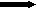 ВЫВОД:Весна – ощущение чуда.Домашнее задание: прочитайте другие стихотворения Ахматовой; подготовьте выразительное чтение понравившегося стихотворения; запишите свои наблюдения: в чем своеобразие лирики А. А. Ахматовой? Слово о поэте Н.М.Рубцове.Анализ стихотворения «Звезда полей»Николай Рубцов – поэт самобытнейшего дарования и редкой по нашим временам трагической судьбы. Он из поколения детей Великой Отечественной войны. Она во многом определила его судьбу: он вырос в детском доме, мечтал о море.На флоте и началась его литературная жизнь – он печатался во флотской газете.
VI. Работа с учебником.Прочитайте и прослушайте стихотворение Н. М. Рубцова «Звезда полей».-Ваши ассоциации?VII. Анализ стихотворения
Вопрос: Это что? Звезда? О чём вам говорит это слово?
Словарная работа.
Заледенелый — заледеневший, покрывшийся льдом.
Полынья — незамерзшее или уже растаявшее место на ледяной поверхности реки, озера, моря.
Потрясение — 1) глубокое, тяжело переживаемое волнение; 2) полное изменение, коренная ломка чего-нибудь.
Угасать — то же, что и гаснуть.
Просмотр учебного фильма
Жанр стихотворения –элегия (стихотворение, проникнутое грустью).
Поэзия Николая Рубцова относится к «тихой».Вопрос: Как вы думаете, почему критики дали такое определение?
Ответ: Рубцов говорит о своих чувствах и мыслях негромко, без восклицаний, и призывов.
Но тихо произнесённые, сокровенные, выразительные чувства поэта сильны искренностью любви к родине, близким людям. Он может быть счастлив до тех, пока над горит звезда полей.
Средства художественной выразительности в прочитанном поэтическом тексте


VIII. Рефлексия. Кластер «Звезда».

IX. Подведение итогов урока.Мы познакомились с лирическими стихотворением  Николая Михайловича Рубцова. Обладая творческой индивидуальностью, поэт стремится пробудить в душе читателя чувства и мысли о самом сокровенном: о любви к Родине, к родной природе, стремится показать силу добра, справедливости и гуманного отношения ко всему на земле.X. Домашнее задание.Выразительное чтение стихотворения наизусть.Из поэзии о Великой Отечественной войне. Изображение войны; проблема жизни и смерти, бессмертия, любви к родине. №5.М.Исаковский "В лесу прифронтовом»Работа по теме урока.
- Как вы считаете, в военное время совместимы такие понятия, как война и музыка?
В суровые годы Великой Отечественной войны большую роль играла песня. Она была другом, сплачивала, поднимала в атаку, спасала, помогала преодолевать трудности и лишения фронтовой жизни, скрашивала разлуку с любимой, родными и близкими, вселяла новые силы, отвагу, помогала побеждать. Порой только песня с её жизненным текстом и музыкойспасала, поддерживала, придавала боевой дух и просто сплачивала.
1). Послушайте песню(прочитайте стихотворение)  "В лесу прифронтовомО ТЕКСТЕ.Редкое долголетие суждено замечательной песне на стихи М.Исаковского "В лесу прифронтовом".
(Посмотрите  портрет М.В.Исаковского).
Эту песню солдаты войны пели в перерывах между боями. Как она родилась?
М.В.Исаковский отвечал на этот вопрос так: "Стихи написаны на Каме, в городе Чистополе, когда шёл второй год войны. Работая, представил себе русский лес, чуть-чуть окрашенный осенью, тишину, непривычную для солдат, только что вышедших из боя, тишину, которую не может нарушить даже гармонь... Послал стихи старому товарищу, композитору Матвею Блантеру, спустя несколько месяцев услышал по радио, как песню исполняет Ефрем Флакс".
Чтение ученицей стихотворения М.Исаковского "В лесу прифронтовом".
Исаковский посвятил это стихотворение своей жене Лидии. У поэта оно называлось "В прифронтовом лесу". В нём отразилась и тоска по мирной жизни, и несгибаемая воля к победе над ненавистным врагом, потому что дорога к дому, к любимой ведёт через войну, через испытания и невзгоды.
2). Анализ стихотворения.
- О чём рассказывается в первых двух строфах? Глаголы какого времени использует автор?
Рассказывается о военных буднях, автор использует глаголы настоящего времени.
- Перечитаем основную часть.
Основная часть - воспоминания о мирной довоенной жизни, которая уже в прошлом, используются глаголы прошедшего времени.
- 7-10 строфы. Проанализируем их.
Автор употребляет глаголы будущего времени и повелительного наклонения. Герой понимает, что всех ждёт, но бойцы готовы стоять насмерть.
- Найдите строки, доказывающие это.
Настал черёд, пришла пора,-
Идём, друзья, идём!
За всё, чем жили мы вчера,
За всё, что завтра ждём.
- Какова основная идея стихотворения?
Призыв к борьбе с врагом, потому что дорога к дому ведёт через войну.
- Стихотворение М.Исаковского стало широко известной песней. Как вы думаете, почему?
Оно о том, почему наш народ победил: он защищал родную землю, всё то, что было дорого каждому. "В лесу прифронтовом" не только лирика. Эта поистине удивительная песня написана с высоким гражданским чувством и мужественной силой. Она звучит как призыв к борьбе, зовёт на бой с ненавистным врагом.
Д.З.Выучить стихотворение наизусть.Константин Симонов. "Жди меня". Анализ произведения. Работа по теме урока.
О ТЕКСТЕ. Зимой 1941 года на страницах газеты "Правда" было опубликовано стихотворение поэта - фронтовика Константина Симонова "Жди меня" с посвящением "В.С."- Валентине Серовой.
За романом поэта и талантливой и красивой актрисы следила вся страна. Композитор Матвей Блантер на стихи К.Симонова написал песню.
Прочитайте стихотворение "Жди меня".
- Что вы можете сказать о содержании этого стихотворения : оно о мужестве, о любви или о чём-то другом?
В одном из писем-откликов на стихотворение "Жди меня" было написано: "Оно вселяло надежду и в тех, кто верил, что их ждут, и в тех, кто ждал.
- К чему приравнивает лирический герой умение ждать?
К душевному подвигу, достойному встать вровень с ратным.
- Найдите строку, в которой заключена основная мысль стихотворения.
1-я строка-"Жди меня, и я вернусь"- задушевная мысль о том, как важно ожидание для солдата. Эта строчка звучит как рефрен (повторение одних и тех же слов (звуков, конструкций) в тексте, придающее речи ясность и четкость), призыв.(запись в тетрадь)
- Прочтите строки, которые начинаются одинаково. Как называется это средство художественной выразительности? (Анафора)
- Посчитайте, сколько раз в стихотворении употребляется глагол "жди". (11раз)
- Зачем поэт использует такое частое повторение?
Анафора "Жди" помогает подчеркнуть надежду, звучит как молитва.
Жанр стихотворения - лирический монолог - послание. Лирический герой обращается к любимой: "жди", "ты". Монолог стихотворения предельно открыт, мысль ясна от первой до последней строки: вопреки всему - надеяться и ждать!
- О чём же стихотворение К.Симонова?
К.Симонов создал образ женщины, умеющей ждать с войны любимого человека, когда, казалось бы, и никакого смысла в этом нет. Ожидание матери, сестры, любимой порой страшнее атаки. Но война без жертв не обходится, далеко не всем, как герою Симонова, повезло вернуться домой живым и здоровым. "Две трети погибших в 1941 - 1945 годах воинов похоронены как неизвестные",- написала газета "Красная звезда" 6 октября 1999 года. 400 поэтов и писателей не вернулись с фронта. Д.З.Выучить стихотворение наизусть.№6.Расул Гамзатов . Истории создания стихотворения «Журавли».
                        Работа по теме урока О ТЕКСТЕ Одно из самых известных стихотворений Расула Гамзатова, аварского поэта, посвящено павшим солдатам, оставшимся на "кровавых полях" сражений Великой Отечественной войны. Оно было написано в 1965 году.
 Об истории создания стихотворения. В своем последнем интервью Расул Гамзатов рассказывал об истории создания стихотворения «Журавли»:
" Я находился в Японии и увидел в Хиросиме памятник белым журавлям. У японцев есть такое поверье, если больной человек вырежет из бумаги тысячу фигурок журавлей, то он выздоровеет. Мне рассказали, что в Хиросиме умерла девочка, ставшая жертвой последствий ядерной бомбардировки, она не успела довести количество бумажных журавлей до тысячи. Я был потрясен этой смертью. И тут советский дипломат вручил мне телеграмму, в которой сообщалось о кончине моей матери. Я вылетел в Москву и в самолете, думая о матери, вспомнил и умершего отца, и погибших на войне братьев. Но та хиросимская девочка с бумажными журавликами не уходила из памяти, так было написано это стихотворение". Бумажные журавлики стали для Гамзатова символом смерти, и эту параллель автор провел через все произведение. Примечательно, что в оригинале эти стихи были созданы на аварском языке. «Журавли» пронизаны щемящей грустью и безысходностью. Автор скорбит не только по самому близкому человеку, но и параллельно вспоминает всех тех, кто трагически погиб во время Великой Отечественной войны, а также стал жертвой ядерного взрыва в Японии. Через три года друг Расула Гамзатова поэт Наум Гребнев перевел это стихотворение на русский язык и опубликовал его в журнале «Новый мир». Именно в этом журнале стихотворение и увидел Марк Бернес, который услышал в нем что-то свое. Бернес в то время уже был безнадежно болен, и он почувствовал, что эта песня может стать его прощанием, его личным реквиемом. Убедив Гребнева и Гамзатова изменить несколько слов в русском тексте, Марк Бернес обратился к своему другу Яну Френкелю с просьбой написать музыку.
Прослушивание  песни "Журавли".Чтение стихотвотрения.
- Почему стихотворение называется "Журавли"? О ком на самом деле в нём говорится?
Белый журавль -  распространён только на территории России, находится под угрозой исчезновения, занесён в Красную книгу Международного союза охраны природы. Поэтому и белые журавли Гамзатова - "солдаты, с кровавых не пришедшие полей", нуждаются в том, чтобы память о них жила в наших сердцах.
- Какой основной приём здесь использует Р.Гамзатов?
Основной приём, используемый Р.Гамзатовым, - уподобление погибших солдат журавлям. В народных поверьях душа часто ассоциировалась с птицей, летящей в новую жизнь. Все те, кто ушел из этой жизни, ассоциируются у Расула Гамзатова с белоснежными журавлями, которые «летят и подают нам голоса». Действительно, журавлиный крик настолько пронзителен и печален, что заставляет задуматься о вечности. Кажется, что эти птицы улетают не в теплые края, а навсегда прощаются со всем тем, что было им дорого. «Они летят, свершают путь свой длинный и выкликают чьи-то имена», — отмечает поэт.
- Какие чувства вы испытываете с первых строк стихотворения?
Читатель ощущает подлинную печаль и боль, которые чувствовал поэт, задумываясь о судьбах погибших солдат. Боль, похожую на далёкий и пронзительный крик.
- Найдите в тексте анафору. Какова её роль?
В основе анафоры лежит взволнованность, эмоциональность. Она усиливает значимость слова, способствует лучшему усвоению мысли. Благодаря анафоре поэт добивается мелодичности в стихотворении.
- Какие образы противопоставляются в стихотворении?
Образы заката, тумана - традиционные образы смерти, земля как обитель смерти противопоставлены у Р.Гамзатова небу как олицетворению вечного бытия. Летящие журавли убеждают нас в бессмертии солдат, отдавших жизнь для победы. Журавли становятся напоминанием для живых, залогом неразрывной связи живых и мёртвых. Они у поэта одушевлены, способны узнавать и "выкликать" своих знакомых и близких. Тем самым, поэт стремится преодолеть грань между жизнью и смертью. Поэт находит и своё место в журавлином клине. Он не отделяет своей судьбы от общей солдатской, от народной судьбы.
Настанет день, и с журавлиной стаей
Я поплыву в такой же сизой мгле,..
Стихотворение "Журавли" можно назвать своеобразным реквиемом (богослужением по умершим), посвящённым солдатам Великой Отечественной. Солдатам, погибшим на войне. но шагнувшим в бессмертие, оставшись в памяти потомков. А плывущие по небу журавли по-прежнему окликают всех живущих на земле, тревожа и наполняя наши души высокой и светлой печалью. В Дагестане 22 октября проходит литературный фестиваль «Белые журавли», посвященный памяти всех, кто погиб за Родину на полях сражений. Идея этого праздника принадлежит великому аварскому поэту Расулу Гамзатову, он же был и его первым организатором.
Д.З.Выучить стихотворение наизусть.Герой лирического произведения
Весна
«лёгкости своей дивится тело»
«…песню…, как новую с волнением поёшь»
«дома своего не узнаёшь»
«Шумят деревья весело – сухие»
«…песню…, как новую с волнением поёшь»
«И тёплый ветер нежен и упруг»Эпитеты
 Деревья весело-сухие. Тёплый ветер нежен и упруг. Песня новая.Олицетворения
 Отдыхает луг. Дивится тело.Анафора (единоначатие)
 И тёплый…

И лёгкости…

И дома…Звукопись (аллитерация)

(согласные)
«Шумят деревья весело – сухие» -слуховые впечатленияЭпитетыВо мгле заледенелой, лучом приветливым, для всех тревожных жителей земли, зимним серебром, золотом осенним.
 ОлицетворенияЗвезда.., остановившись, смотрит в полынью; своим лучом приветливым касаясь.МетафораГорит над золотом осенним, горит над зимним серебром, сон окутал родину мою.АнафораОна горит….
Она горит…
 Контраст и

антитеза
Теплу осеннего золота, неугасимому свету звезды противопоставлена мгла заледенелая, полынья.